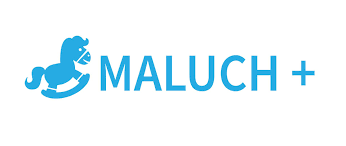 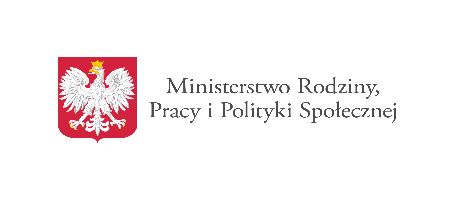 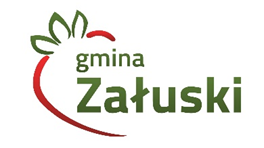 Zadanie dofinansowane z programu „MALUCH+ 2020 Program Ministerstwa Rodziny, Pracy i Polityki Społecznej „MALUCH+ na rzecz rozwoju instytucji opieki nad dziećmi w wieku do lat 3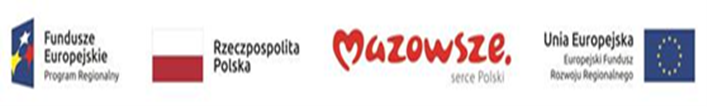 Regionalnego Programu Operacyjnego Województwa Mazowieckiego na lata 2014-2020"Gmina Załuski wspiera Maluchy! – utworzenie Klubu Dziecięcego w Gminie Załuski”nr projektu RPMA.08.03.01-14-d232/19S P E C Y F I K A C J AISTOTNYCH WARUNKÓW ZAMÓWIENIAw postępowaniu o udzielenie zamówienia publicznego prowadzonym w trybie przetargu nieograniczonym o wartości mniejszej niż kwoty określone w przepisach wydanych na podstawie art. 11 ust. 8 ustawy prawo zamówień publicznych z dn. 29.01.2004 r.na zadanie pn.:„Utworzenie i funkcjonowanie Klubu Dziecięcego w Gminie Załuski”Rodzaj zamówienia: roboty budowlaneNr postępowania: 271.14.2020Nazwa Zamawiającego:Gmina ZałuskiAdres:Załuski 67 , 09-142 ZałuskiNIP: 567-178-34-57Godziny urzędowania:Od poniedziałku do piątku w godz. 8.00  -  16.00Kontakt: tel: 23 66 19 013; fax: 23 66 19 013 wew. 114;e-mail –ugzaluski@zaluski.pl Składanie ofert do dnia: 04.08.2020 r. godz. 12.00                                         Otwarcie ofert:  04.08.2020 r. godz. 12.15                                                                                                      Zatwierdzam:                                                                                                Wójt Gminy Załuski	I. Tryb udzielenia zamówienia.1. Postępowanie pod numerem referencyjnym 271.14.2020 prowadzone jest w oparciu o  przepisy  Ustawy z dnia 29 stycznia 2004 r. Prawo zamówień publicznych.2. Postępowanie prowadzone jest w trybie przetargu nieograniczonego na podstawie art. 10 ust. 1 w związku z art. 39 ustawy o wartości szacunkowej mniejszej niż kwoty określone w przepisach wydanych na podstawie art. 11 ust. 8.3. W zakresie nieuregulowanym niniejszą Specyfikacją Istotnych Warunków Zamówienia, zwanejdalej SIWZ, zastosowanie mają przepisy ustawy Pzp.4. Zamawiający w niniejszym postępowaniu stosuje tzw. „procedurę̨ odwróconą̨”, o której mowa wart. 24aa ust. 1 ustawy Pzp.II. Informacje ogólne.1. Wykonawca winien zapoznać się ze wszystkimi rozdziałami składającymi się na specyfikację istotnych warunków zamówienia.2. Oferta powinna zostać sporządzona według wzoru formularza ofertowego, stanowiącego załącznik nr 1 do SIWZ. Ofertę należy złożyć w ORYGINALE. 3. Każdy Wykonawca złoży tylko jedną ofertę.4. Ofertę sporządza się w języku polskim. 5. Oferta musi być zabezpieczona wadium. 6. Wykonawca wskaże w ofercie, które z części zamówienia zamierza powierzyć do wykonania podwykonawcom.7. Zamawiający informuje, iż zgodnie z art. 8 ust. 3 ustawy Pzp, nie ujawnia się informacji stanowiących tajemnicę przedsiębiorstwa, w rozumieniu przepisów o  zwalczaniu  nieuczciwej  konkurencji, jeżeli Wykonawca, nie później niż w terminie składania ofert, w sposób niebudzący wątpliwości zastrzegł, że nie mogą być one udostępniane oraz wykazał, załączając stosowne wyjaśnienia, iż zastrzeżone informacje stanowią tajemnicę przedsiębiorstwa. Wykonawca nie może zastrzec informacji, o których mowa w art. 86 ust. 4 ustawy Pzp. III. Opis przedmiotu zamówienia.Przedmiotem zamówienia jest „Utworzenie i funkcjonowanie Klubu Dziecięcego w Gminie Załuski”. Przedsięwzięcie będzie realizowane w ramach projektów pn. "Gmina Załuski wspiera Maluchy! – utworzenie Klubu Dziecięcego w Gminie Załuski” nr projektu RPMA.08.03.01-14-d232/19 Projekt współfinansowany przez Unię Europejską ze środków Regionalnego Programu Operacyjnego Województwa Mazowieckiego na lata 2014-2020 oraz Umowy Dofinansowania BRI-II.002.3.7.2019 z dnia 29.06.2020 r. na zadanie: utworzenie i funkcjonowanie Klubu Dziecięcego nr 1 w Kroczewie w gminie Załuski.SZCZEGÓŁOWE INFORMACJE DOTYCZĄCE ZADANIA, ZARÓWNO SZCZEGÓŁOWY OPIS PRZEDMIOTU ZAMÓWIENIA JAK I OPIS SPOSOBU WYKONANIA CZĘŚCI ZAMÓWIENIA, ZAWIERA  PROGRAM FUNKCJONALNO – UŻYTKOWY (PFU), KTÓRY STANOWI ZAŁĄCZNIK DO SIWZ.Przedmiary robót stanowiące załącznik do SIWZ są jedynie dokumentami pomocniczymi.Wykonawca zobowiązany jest po wyborze oferty przed podpisaniem umowy przedstawić Zamawiającemu harmonogram rzeczowo – finansowy. UWAGA!!! W związku z tym, że przedmiot zamówienia znajduje się w budynku mieszkalnym, roboty budowlane mogą być wykonywane od poniedziałku do soboty w godz. 6.00 – 22.00.W przypadku użycia w SIWZ lub załącznikach do SIWZ odniesień do norm, europejskich ocen technicznych, aprobat, specyfikacji technicznych i systemów referencji technicznych, o których mowa w  art. 30 ust. 1 pkt 2) i ust. 3 ustawy Pzp zamawiający dopuszcza rozwiązania równoważne opisywanym.W przypadku, gdy w SIWZ lub załącznikach zostały użyte znaki towarowe, oznacza to, że są one podane  przykładowo  i  określają  jedynie  minimalnie  oczekiwane  parametry  jakościowe  oraz wymagany standard. Wykonawca może zastosować materiały lub urządzenia równoważne, lecz o parametrach jakościowych nie gorszych niż wskazane w PFU, których zastosowanie nie wpłynie negatywnie na prawidłowe  funkcjonowanie przyjętych rozwiązań. Wykonawca, który zastosuje materiały lub urządzenia równoważne, będzie obowiązany wykazać w trakcie realizacji zamówienia, że  zastosowane  przez  niego materiały  lub  zamówienia  spełniają  wymagania  określone  przez zamawiającego.Użycie w SIWZ lub załącznikach oznakowania w rozumieniu art. 2 ust. 16 ustawy Pzp oznacza, że zamawiający akceptuje także inne wszystkie inne oznakowania potwierdzające, że dane roboty budowlane, dostawy lub usługi spełniają równoważne wymagania. W przypadku, gdy wykonawca nie może uzyskać z przyczyn od niego niezależnych określonego przez zamawiającego oznakowania lub oznakowania potwierdzającego, że dane roboty budowlane, dostawy lub usługi spełniają równoważne  wymagania,  zamawiający  w  terminie  przez  siebie  określonym  akceptuje  inne odpowiednie środki dowodowe, w szczególności dokumentację techniczną producenta, o ile dany wykonawca udowodni, że roboty budowlane, usługi lub dostawy, które mają zostać przez niego wykonane  spełniają  wymagania  określonego  oznakowania  lub  wymagania  wskazane  przez zamawiającego.Użycie  w  SIWZ  lub  załącznikach  wymogu  posiadania  certyfikatu  wydanego  przez  jednostkę oceniającą zgodność lub sprawozdania z badań przeprowadzonych przez tę jednostkę jako środka dowodowego  potwierdzającego  zgodność  z  wymaganiami  lub  cechami  określonymi  w  opisie przedmiotu zamówienia , kryteriach oceny ofert lub warunkach realizacji zamówienia oznacza, że zamawiający akceptuje również certyfikaty wydane przez inne równoważne jednostki oceniające zgodność.  Zamawiający  zaakceptuje  również  inne  środki  dowodowe,  w  szczególności dokumentację techniczną producenta, w przypadku, gdy dany wykonawca nie ma dostępu do certyfikatów lub sprawozdań z badań, ani możliwości ich uzyskania w odpowiednim terminie, o ile brak  dostępu  nie  może  być  przypisany  danemu  wykonawcy,  oraz  pod  warunkiem,  że  dany wykonawca udowodni, że oferowane przez niego roboty budowlane, dostawy lub usługi spełniają wymogi  lub  kryteria  określone  w  opisie  przedmiotu  zamówienia,  kryteriach  oceny  ofert  lub warunkach realizacji zamówienia.Wskazane jest, aby Wykonawca przed złożeniem oferty przeprowadził wizję lokalną i szczegółowo zapoznał się z terenem inwestycji.Zamawiający  wymaga  udzielenia  przez  Wykonawcę  minimum 3 lat gwarancji na przedmiot zamówienia. Okres  gwarancji  stanowi  kryterium  oceny  ofert – Wykonawca może zaproponować dłuższy okres gwarancji niż 3 lata, za co Zamawiający przyzna dodatkowe punkty.Wykonawca zobowiązany jest zapewnić obsługę zgłoszeń gwarancyjnych i utrzymania numeru telefonu i adresu poczty elektronicznej do zgłoszeń zdarzeń objętych gwarancją przez cały okres gwarancji. Do obowiązków Wykonawcy należy zapewnienie serwisu gwarancyjnego. W przypadku zgłoszenia reklamacji Wykonawca zapewni naprawę maksymalnie w ciągu 7 dni roboczych od zgłoszenia.Realizacja przedmiotu zamówienia powinna być wykonana w oparciu o obowiązujące przepisy , w szczególności ustawy z dnia 7 lipca 1994r. Prawo budowlane wraz z przepisami wykonawczymi , przez Wykonawcę posiadającego odpowiednie doświadczenie, potencjał oraz dysponującego osobami posiadającymi odpowiednie doświadczenie i kwalifikacje.Materiały dostarczone i użyte przez Wykonawcę powinny odpowiadać, co do jakości, wymogom wyrobów dopuszczonych do obrotu i stosowania w budownictwie, określonych w art.. 10 ustawy z dnia 7 lipca 1994 Prawo budowlane, a w przypadku wymagania przedstawienia określonego oznakowania oraz certyfikatów, Zamawiający akceptuje oznakowania i certyfikaty równoważne. Zgodnie z art. 30a ust. 4 ustawy Pzp w przypadku gdy Wykonawca z przyczyn od niego niezależnych nie może uzyskać określonego przez Zamawiającego oznakowania lub oznakowania potwierdzającego, że dane roboty budowlane, dostawy lub usługi spełniają równoważne wymagania, Zamawiający w terminie przez siebie wyznaczonym akceptuje inne odpowiednie środki dowodowe, w szczególności dokumentację techniczną producenta, o ile dany Wykonawca udowodni, że roboty budowlane, dostawy lub usługi, które mają zostać przez niego wykonane, spełniają wymagania określonego oznakowania lub określone wymagania wskazane przez Zamawiającego.	Zamawiający wymaga, aby podczas montażu uwzględnić wymagania osób niepełnosprawnych i dostępność dla nich elementów sterujących (montaż przeprowadzić w sposób zapewniający możliwość wykonywania czynności obsługowych dla osób z niepełnosprawnościami w szczególności poruszających się na wózkach inwalidzkich), jeżeli wystąpi taka potrzeba.Zamawiający wymaga zatrudnienia przez Wykonawcę lub podwykonawcę na podstawie umowy o pracę osób wykonujących prace fizyczne związane z robotami budowlanymi w zakresie realizacji przedmiotu umowy (m.in. czynności w zakresie robót przygotowawczych, robót –posadzki, tynki,  stolarka,  malowanie,  podłogi,  elewacja,  elementy  zewnętrzne,  instalacje elektryczne  i  sanitarne,  z  wyłączeniem  czynności  wykonywanych  przy  pomocy sprzętu budowlanego w sytuacji najmu sprzętu wraz z operatorem). Zatrudnienie winno nastąpić na podstawie umowy o pracę, w rozumieniu ustawy z dnia 26 czerwca 1974 r. Kodeks pracy lub właściwych przepisów państwa członkowskiego Unii Europejskiej lub Europejskiego Obszaru Gospodarczego, w którym wykonawca ma siedzibę lub miejsce zamieszkania.W przypadku ustania zatrudnienia osoby w trakcie  trwania realizacji umowy, Wykonawca zobowiązuje się w jej miejsce zatrudnić na pozostały okres realizacji zamówienia licząc od dnia ustania zatrudnienia, inną osobę.Wykonawca w terminie 5 dni, licząc od daty rozpoczęcia wykonywania przedmiotu umowy i na każde żądanie Zamawiającego przedstawi Zamawiającemu umowy o pracę osób zatrudnionych. Wykonawca powinien uzyskać od zatrudnionych pracowników zgody na dostęp do danych osobowych  przez Zamawiającego w celu prawidłowej realizacji umowy. Nieprzedłożenie przez Wykonawcę kopii umów zawartych przez Wykonawcę z pracownikami w terminie wskazanym przez Zamawiającego będzie traktowane jako niewypełnienie obowiązku zatrudniania pracowników na podstawie umowy o pracę, co wiążę się  ze zgłoszeniem do Powiatowej Inspekcji Pracy.Wspólny słownik zamówień publicznych:45210000-2 – Roboty budowlane w zakresie budynków45453000-7 – Roboty remontowe i renowacyjne45400000-1 – Roboty wykończeniowe w zakresie obiektów budowlanych45332000-3	Roboty instalacyjne wodne i kanalizacyjne45310000-3	Roboty w zakresie instalacji elektrycznych,45110000-1 Roboty rozbiórkowe wewnętrzne/zewnętrzne45400000-1 Roboty remontowe wewnętrzne - ściany  45421000-4 45421131-1 Stolarka okienna i drzwi zewnętrzne 45430000-0 45431100-8 Podłoża i posadzki - piwnica 45410000-4; 45431200-9 Tynki i okładziny wewnętrzne – piwnica45421146-9 Ścianki systemowe łazienkowe 45442100-8 Roboty malarskie wewnętrzne - piwnica 45453000-7 Roboty dociepleniowe ścian 45233120-6 Roboty zewnętrzne - wykonanie nawierzchni z kostki Inne informacje dotyczące przedmiotu zamówienia:Zamawiający nie dopuszcza możliwości składania ofert częściowych.Zamawiający nie dopuszcza możliwości składania ofert wariantowych.Zamawiający nie przewiduje możliwości udzielenia zamówień uzupełniających, o którym mowa w art. 67 ust. 1 pkt. 6 ustawy Prawo zamówień publicznych.Przedmiotem niniejszego postępowania nie jest zawarcie umowy ramowej.Zamawiający nie przewiduje zebrania Wykonawców w trybie art. 38 ust. 3 ustawy Pzp.Zamawiający nie przewiduje aukcji elektronicznej w niniejszym postępowaniu.IV. Wymagany termin realizacji zamówienia.Wykonawca jest zobowiązany do wykonania przedmiotu zamówienia w terminie:	realizacja przedmiotu zamówienia – robót budowlanych - do 30.09.2020 r.V. Warunki udziału w postępowaniu.O udzielenie zamówienia mogą się ubiegać Wykonawcy, którzy:- nie podlegają wykluczeniuBrak podstaw do wykluczenia zostanie zweryfikowany na podstawie przedłożonego wraz z ofertą oświadczenia – wg wzoru dołączonego do SIWZ.Spełniają warunki udziału w postępowaniu dotyczące: a) Kompetencji lub uprawnień do prowadzenia określonej działalności zawodowej, o ile wynika to z odrębnych przepisów;Brak podstaw do wykluczenia zostanie zweryfikowany na podstawie przedłożonego wraz z ofertą oświadczenia – wg wzoru na załączniku nr 3 do SIWZ.b) Sytuacji ekonomicznej i finansowej.Brak podstaw do wykluczenia zostanie zweryfikowany na podstawie przedłożonego wraz z ofertą oświadczenia – wg wzoru na załączniku nr 3 do SIWZ.c) Zdolności technicznej lub zawodowej. Wykonawca spełni warunek, jeśli wykażę, że:• w ciągu ostatnich 5 lat przed upływem terminu składania ofert, a jeżeli okres prowadzenia działalności jest krótszy - w tym okresie, zrealizował zgodnie z zasadami  sztuki  budowlanej  i  prawidłowo  ukończył  co  najmniej  jedną  robotę budowlaną w zakresie remontu, budowy lub przebudowy budynków o wartości nie mniejszej niż 200 tys. zł brutto.Wykonawca wykaże, że:•	skieruje do wykonania zamówienia osoby umożliwiające realizację zamówienia na odpowiednim   poziomie   jakości   w   tym:-   kierownika   budowy,   posiadającego uprawnienia   do   kierowania   robotami   budowlanymi,   w   zakresie   zgodnym   z przedmiotem  zamówienia w  specjalności: konstrukcyjno-budowlanej  -  min.  1 osoba,    - instalacyjnej    w    zakresie    sieci,    instalacji    i    urządzeń    cieplnych, wentylacyjnych,  gazowych,  wodociągowych  i  kanalizacyjnych  -  min.  1  osoba,- instalacyjnej     w     zakresie     sieci     instalacji     i     urządzeń     elektrycznych     i elektroenergetycznych - min. 1 osoba.Przez  uprawnienia  należy  rozumieć:  uprawnienia  budowlane,  o  których  mowa  w  ustawie  z dnia   7   lipca   1994   r.   Prawo   budowlane   (tj.   Dz.   U.   z 2018,   poz.   1202   ze   zm.)   lub odpowiadające   im   ważne   uprawnienia   budowlane   wydane   na   podstawie   uprzednio obowiązujących przepisów prawa, lub uznane przez właściwy organ, zgodnie z ustawą z dnia 22  grudnia  2015  r.  o  zasadach  uznawania  kwalifikacji  zawodowych  nabytych  w  państwach członkowskich   Unii   Europejskiej  do   pełnienia samodzielnej funkcji w budownictwie. Jedna ze wskazanych osób obejmie funkcję kierownika budowy pozostałe kierowników robót.1. Wykonawca może w celu potwierdzenia spełnienia warunków udziału w postępowaniu w stosownych sytuacjach oraz w odniesieniu do konkretnego zamówienia, lub jego części, polegać na zdolnościach technicznych lub zawodowych lub sytuacji finansowej lub ekonomicznej innych podmiotów, niezależnie od charakteru prawnego łączącego go z nim stosunków prawnych.2. Wykonawca, który polega na zdolnościach lub sytuacji innych podmiotów, musi udowodnić zamawiającemu, że realizując zamówienie, będzie dysponował niezbędnymi zasobami tych podmiotów, w szczególności przedstawiając  zobowiązanie tych podmiotów do oddania mu do dyspozycji niezbędnych zasobów na potrzeby realizacji zamówienia.3. Jeżeli zdolności techniczne lub zawodowe lub sytuacja finansowa, podmiotu, na którego zdolnościach polega wykonawca, nie potwierdzają spełnienia przez wykonawcę warunków udziału w postępowaniu lub zachodzą wobec tych podmiotów podstawy wykluczenia, Zamawiający zażąda,aby wykonawca w terminie określonym przez Zamawiającego:a) zastąpił ten podmiot innym podmiotem lub podmiotami lubb) zobowiązał się do osobistego wykonania odpowiedniej części zamówienia, jeżeli wykażezdolności techniczne lub zawodowe lub sytuację finansową.4.  W celu oceny, czy wykonawca polegając na zdolnościach lub sytuacji innych podmiotów na zasadach określonych w art. 22a ustawy Pzp, będzie dysponował niezbędnymi zasobami w stopniu umożliwiającym należyte wykonanie zamówienia publicznego oraz oceny, czy stosunek łączący wykonawcę z tymi podmiotami gwarantuje rzeczywisty dostęp do ich zasobów, zamawiający może żądać dokumentów, które określają w szczególności:1) zakres dostępnych wykonawcy zasobów innego podmiotu;2) sposób wykorzystania zasobów innego podmiotu, przez wykonawcę, przy wykonywaniuzamówienia publicznego;3) zakres i okres udziału innego podmiotu przy wykonywaniu zamówienia publicznego;4) czy podmiot, na zdolnościach którego wykonawca polega w odniesieniu do warunków udziału w postępowaniu dotyczących doświadczenia, zrealizuje roboty, których wskazane zdolności dotyczą.5. Zamawiający oceni, czy udostępniane wykonawcy przez inne podmioty zdolności techniczne lub zawodowe lub sytuacja finansowa lub ekonomiczna, pozwalają na wykonanie przez wykonawcę spełniania warunków udziału w postępowaniu oraz bada, czy nie zachodzą wobec tego podmiotu podstawy wykluczenia, o których mowa w art. 24 ust. 1 pkt 13-23 i ust. 5.6. W odniesieniu do warunków dotyczących wykształcenia, kwalifikacji zawodowych lub doświadczenia, wykonawcy mogą polegać na zdolnościach innych podmiotów, jeśli podmioty te zrealizują roboty, do realizacji których te zdolności są wymagane.7. Wykonawca, który polega na sytuacji finansowej lub ekonomicznej innych podmiotów, odpowiada solidarnie z podmiotem, który zobowiązał się do udostępnienia zasobów, za szkodę poniesioną przez zamawiającego powstała wskutek nieudostępnienia chyba, że za nieudostępnienie zasobów nie ponosi winy.8. Wykonawcy mogą wspólnie ubiegać się o udzielenie zamówienia i w takim przypadku ustanawiają pełnomocnika do reprezentowania ich w postępowaniu o udzielenie zamówienia albo reprezentowania w postępowaniu i zawarciu umowy w sprawie zamówienia publicznego.VI. Podstawy wykluczenia, o których mowa w art. 24 ust.5  Pzp.Zamawiający wykluczy z postępowania Wykonawcę w przypadku wypełnienia przez niego przesłanek określonych w art. 24 ust. 1 pkt 12 – 23 ustawy Pzp.Dodatkowo Zamawiający wykluczy Wykonawcę: a. w stosunku do którego otwarto likwidację, w zatwierdzonym przez sąd układzie w postępowaniu restrukturyzacyjnym jest przewidziane zaspokojenie wierzycieli przez likwidację jego majątku lub sąd zarządził likwidację jego majątku w trybie art. 332 ust. 1 9/44 ustawy z dnia 15 maja 2015 r. – Prawo restrukturyzacyjne (Dz. U. z 2017 r. poz. 1508) lub którego upadłość ogłoszono, z wyjątkiem wykonawcy, który po ogłoszeniu upadłości zawarł układ zatwierdzony prawomocnym postanowieniem sądu, jeżeli układ nie przewiduje zaspokojenia wierzycieli przez likwidację majątku upadłego, chyba że sąd zarządził likwidację jego majątku w trybie art. 366 ust. 1 ustawy z dnia 28 lutego 2003 r. – Prawo upadłościowe (Dz. U. z 2017 r. poz. 2344);b. który z przyczyn leżących po jego stronie nie wykonał albo nienależycie wykonał w istotnym stopniu wcześniejszą umowę w sprawie zamówienia publicznego lub umowę koncesji, zawartą z Zamawiającym, co doprowadziło do rozwiązania umowy lub zasądzenia odszkodowania - jeżeli nie upłynęły 3 lata od dnia zaistnienia zdarzenia będącego podstawą wykluczenia.Wykluczenie Wykonawcy następuje zgodnie z art. 24 ust. 7 ustawy Pzp.Wykonawca, który podlega wykluczeniu na podstawie art. 24 ust. 1 pkt 13 i 14 oraz 16–20 ustawy Pzp lub na podstawie okoliczności wymienionych w pkt 2. SIWZ,  może przedstawić dowody na to, że podjęte przez niego środki są wystarczające do wykazania jego rzetelności, w szczególności udowodnić naprawienie szkody  wyrządzonej  przestępstwem  lub przestępstwem  skarbowym,  zadośćuczynienie  pieniężne  za doznaną krzywdę lub naprawienie szkody, wyczerpujące wyjaśnienie stanu faktycznego oraz współpracę z organami ścigania oraz podjęcie konkretnych środków technicznych, organizacyjnych i kadrowych, które są odpowiednie     dla     zapobiegania  dalszym  przestępstwom  lub  przestępstwom  skarbowym  lub nieprawidłowemu postępowaniu Wykonawcy. Regulacji, o której mowa w zdaniu pierwszym nie stosuje się, jeżeli wobec Wykonawcy, będącego podmiotem zbiorowym, orzeczono prawomocnym wyrokiem sądu zakaz ubiegania się o udzielenie zamówienia oraz nie upłynął określony w tym wyroku okres obowiązywania tego zakazu.Wykonawca nie podlega wykluczeniu, jeżeli Zamawiający, uwzględniając wagę i szczególne okoliczności czynu Wykonawcy, uzna za wystarczające dowody przedstawione na podstawie pkt 4 SIWZ.Zamawiający może wykluczyć Wykonawcę na każdym etapie postępowania o udzielenie zamówienia.VII. Informacja o oświadczeniach i dokumentach, jakie mają dostarczyć wykonawcy w celu potwierdzenia spełniania warunków udziału w postępowaniu oraz niepodlegania wykluczeniu 1. W celu wstępnego wykazania spełniania przez wykonawcę warunków, należy przedłożyć:	a. Wypełnione oświadczenie w spełnianiu warunków udziału w postępowaniu – wg wzoru na załączniku nr 2 do SIWZ.	2. W celu wstępnego wykazania braku podstaw do wykluczenia, o których mowa w art. 24 ust. 1 oraz 25 ust. 5 ustawy PZP , należy przedłożyć:		b. wypełnione oświadczenie o braku podstaw do wykluczenia – wg wzoru na załączniku nr 3 do SIWZ.Wykonawca, który powołuje się na zasoby innych podmiotów, w celu wykazania braku istnienia wobec nich podstaw wykluczenia oraz spełnienia, w zakresie, w jakim powołuje się na ich zasoby, warunków udziału w postępowaniu lub kryteriów selekcji: składa także Oświadczenie wg załącznika nr 3 do SIWZ.W przypadku wspólnego ubiegania się o zamówienie przez wykonawców, Oświadczenie wg załącznika nr 3 składa każdy z wykonawców wspólnie ubiegających się o zamówienie.Wykonawca w terminie 3 dni od dnia zamieszczenia na stronie internetowej informacji z otwarcia ofert, o której mowa w art. 86 ust. 5 ustawy Pzp, przekaże Zamawiającemu oświadczenie o przynależności lub braku przynależności do tej samej grupy kapitałowej, o której mowa w art. 24 ust. 1 pkt 23 ustawy Pzp.  Wraz ze złożeniem oświadczenia, wykonawca może przedstawić dowody, że powiązania z innym wykonawcą nie prowadzą do zakłócenia konkurencji w postępowaniu o udzielenie zamówienia (zał. nr 7 do SIWZ).  	4. Zamawiający przed udzieleniem zamówienia, wezwie wykonawcę, którego oferta została najwyżej oceniona, do złożenia w wyznaczonym, nie krótszym niż 5 dni, terminie aktualnych oświadczeń i dokumentów:  1) wykaz robót budowlanych / dostaw wykonanych nie wcześniej niż w okresie ostatnich pięciu lat przed upływem terminu składania ofert, a jeżeli okres prowadzenia działalności jest krótszy - w tym okresie, wraz z podaniem ich rodzaju, wartości, daty, miejsca wykonania i podmiotów, na rzecz których roboty zostały wykonane, z załączeniem dowodów określających czy te roboty budowlane / dostawy zostały wykonane należycie, w szczególności informacji o tym czy roboty zostały wykonane zgodnie z przepisami prawa budowlanego i prawidłowo ukończone, przy czym dowodami, o których mowa, są referencje bądź inne dokumenty wystawione przez podmiot, na rzecz którego roboty budowlane były wykonywane, a jeżeli z uzasadnionej przyczyny o obiektywnym charakterze wykonawca nie jest w stanie uzyskać tych dokumentów – inne dokumenty - wg wzoru stanowiącego Załącznik do SIWZ 2) wykaz osób, skierowanych przez wykonawcę do realizacji zamówienia publicznego, w szczególności odpowiedzialnych za kierowanie robotami budowlanymi, wraz z informacjami na temat ich kwalifikacji zawodowych, uprawnień niezbędnych do wykonania zamówienia publicznego, a także zakresu wykonywanych przez nie czynności oraz informacją o podstawie do dysponowania tymi osobami - wg wzoru stanowiącego Załącznik do SIWZ 3) Dowód wniesienia wadium4) odpisu z właściwego rejestru lub z centralnej ewidencji i informacji o działalności gospodarczej, jeżeli odrębne przepisy wymagają wpisu do rejestru lub ewidencji, w celu potwierdzenia braku podstaw wykluczenia na podstawie art. 24 ust. 5 pkt 1 ustawy5) ) Parafowany załącznik istotne postanowienia umowy6) zaświadczenie właściwej terenowo jednostki organizacyjnej Zakładu Ubezpieczeń Społecznych lub Kasy Rolniczego Ubezpieczenia Społecznego albo innego dokumentu potwierdzającego, że wykonawca nie zalega z opłacaniem składek na ubezpieczenia społeczne lub zdrowotne, wystawionego nie wcześniej niż 3 miesiące przed upływem terminu składania ofert, lub innego dokumentu potwierdzającego, że wykonawca zawarł porozumienie z właściwym organem w sprawie spłat tych należności wraz z ewentualnymi odsetkami lub grzywnami, w szczególności uzyskał przewidziane prawem zwolnienie, odroczenie lub rozłożenie na raty zaległych płatności lub wstrzymanie w całości wykonania decyzji właściwego organu.7)  zaświadczenie właściwego naczelnika urzędu skarbowego potwierdzającego, że wykonawca nie zalega z opłacaniem podatków, wystawionego nie wcześniej niż 3 miesiące przed upływem terminu składania ofert, lub innego dokumentu potwierdzającego, że wykonawca zawarł porozumienie z właściwym organem podatkowym w sprawie spłat tych należności wraz z ewentualnymi odsetkami lub grzywnami, w szczególności uzyskał przewidziane prawem zwolnienie, odroczenie lub rozłożenie na raty zaległych płatności lub wstrzymanie w całości wykonania decyzji właściwego organu,	Jeżeli wykonawca ma siedzibę lub miejsce zamieszkania poza terytorium Rzeczypospolitej Polskiej, przedkłada dokument  lub dokumenty wystawione  w kraju, w którym ma siedzibę lub miejsce zamieszkania potwierdzające odpowiednio , że nie otwarto jego likwidacji ani nie ogłoszono upadłości – wystawiony nie wcześniej jak 6 miesięcy przed upływem terminu składania ofert.	Jeżeli w kraju, w którym wykonawca ma siedzibę lub miejsce zamieszkania lub miejsce zamieszkania ma osoba, której dokument dotyczy, nie wydaje się dokumentów, o których mowa w pkt 10, zastępuje się je dokumentem zawierającym odpowiednio oświadczenie wykonawcy, ze wskazaniem osoby albo osób uprawnionych do jego reprezentacji, lub oświadczenie osoby, której dokument miał dotyczyć, złożone przed notariuszem lub przed organem sądowym, administracyjnym albo organem samorządu zawodowego lub gospodarczego właściwym ze względu na siedzibę lub miejsce zamieszkania wykonawcy lub miejsce zamieszkania tej osoby – wystawione nie wcześniej niż 6 miesięcy przed upływem terminu składania ofert.Dokumenty sporządzone w języku obcym są składane wraz z tłumaczeniem na język polski.VIII. Sposób komunikacji oraz wymagania formalne dotyczące składanych oświadczeń i dokumentów1. Wszelkie oświadczenia, wnioski, zawiadomienia oraz informacje Zamawiający oraz Wykonawcy przekazują w formie- pisemnej na adres – Urząd Gminy Załuski, Załuski 67, 09-142 Załuski- faxem na nr: 23 66 19 013 wew. 114- drogą elektroniczna na adres: ugzaluski@zaluski.pl2. Zamawiający dopuszcza porozumiewanie się za pomocą faksu lub poczty elektronicznej, jednakże każda ze stron na żądanie drugiej niezwłocznie potwierdza fakt ich otrzymania.3. Wyjaśnienia dotyczące Specyfikacji Istotnych Warunków Zamówienia udzielane będą z zachowaniem zasad określonych w art. 38 ustawy Prawo zamówień publicznych.Treść zapytań wraz z wyjaśnieniami zamawiający przekazuje wykonawcom, którym przekazał SIWZ, bez ujawniania źródła zapytania oraz zamieszcza na stronie internetowej, na której udostępniono SIWZ.4. Nie udziela się żadnych ustnych i telefonicznych informacji, wyjaśnień czy odpowiedzi na kierowane do zamawiającego zapytania w sprawach wymagających zachowania pisemności postępowania.5.  Osobą ze strony zamawiającego upoważnioną do kontaktowania się z wykonawcami jest:     1) Wioleta Burzyńska, w sprawach proceduralnych, w godzinach pracy Urzędu Gminy Załuski, tel. 23 66 19 013 wew. 1012) Ilona Szulborska, w sprawach dotyczących przedmiotu zamówienia, w godzinach pracy Urzędu Gminy Załuski, tel. 23 66 19 013 wew. 103IX. Wymagania dotyczące wadium oraz zabezpieczenia należytego wykonania umowy	Zamawiający wymaga wniesienia przed zawarciem umowy w sprawie zamówienia publicznego zabezpieczenia należytego wykonania umowy w wysokości 8% ceny całkowitej podanej w ofercie.Zabezpieczenie, o którym mowa w ust. 1, może być wnoszone według wyboru Wykonawcy w jednej lub w kilku następujących formach:1) pieniądzu,2) poręczeniach bankowych lub poręczeniach spółdzielczej kasy oszczędnościowo-kredytowej, z tym, że zobowiązanie kasy jest zawsze zobowiązaniem pieniężnym,3) gwarancjach bankowych,4) gwarancjach ubezpieczeniowych,5) poręczeniach udzielanych przez podmioty, o których mowa w art. 6b ust. 5 pkt. 2 Ustawy z dnia 9 listopada 2000 r. o utworzeniu Polskiej Agencji Rozwoju Przedsiębiorczości. Zamawiający nie wyraża zgody na wniesienie zabezpieczenia należytego wykonania umowy w innej formie. Zapisy w umowie dotyczące zabezpieczenia zostaną dostosowane do formy wniesionego zabezpieczenia.W przypadku wniesienia zabezpieczenia w pieniądzu, wpłaty należy dokonać na rachunekbankowy (depozytowy) Zamawiającego B S Załuski Nr: 09 8241 0009 0000 0390 2000 0009 Dopuszcza się zaproponowanie i wniesienie zabezpieczenia do wielkości ustalonej w ust. 1 w jednej lub w kilku formach wymienionych w ust. 2. W przypadku wniesienia wadium w pieniądzu Wykonawca może wyrazić zgodę na zaliczenie kwoty wadium na poczet zabezpieczenia należytego wykonania umowy.W przypadku wniesienia zabezpieczenia w formie gwarancji i poręczeń powinny być one wystawione na okres obejmujący wykonanie zamówienia i okres rękojmi za wady. W tym przypadku Beneficjentem musi być Zamawiający.Wykonawca zobowiązuje się do przedłużenia zabezpieczenia wniesionego w formie innej niż pieniądzu lub wniesienia nowego zabezpieczenia na dalszy okres w przypadku gwarancji dłuższej niż 5 lat.W przypadku zaproponowania przez Wykonawcę wniesienia zabezpieczenia w formie gwarancji bankowej lub ubezpieczeniowej, jak też poręczeń, muszą one być bezwarunkowe i nieodwołalne.W trakcie realizacji umowy, Wykonawca może dokonać zmiany formy zabezpieczenia na jedną lub kilka form, o których mowa w ust. 2, jednakże zmiana zabezpieczenia może być dokonana tylko z zachowaniem ciągłości zabezpieczenia i bez zmniejszenia jego wysokości.W ramach zabezpieczenia, o którym mowa w ust. 1, 70 % wniesionej kwoty będzie stanowiło zabezpieczenie w okresie realizacji umowy, a 30 % wniesionej kwoty przeznaczone będzie na zabezpieczenie roszczeń w okresie trwania rękojmi za wady.Strony postępowania o udzielenie zamówienia przyjmują, że termin rękojmi wynosi min. 5 lat.   Zamawiający nie  przewiduje wniesienie wadium.X. Termin związania ofertą.1. Termin związania ofertą wynosi 30 dni. Bieg terminu związania ofertą rozpoczyna się wraz z upływem terminu składania ofert.2.Wykonawca samodzielnie lub na wniosek Zamawiającego może przedłużyć termin związania ofertą, z tym że Zamawiający może tylko raz, co najmniej na 3 dni przed upływem terminu związania ofertą, zwrócić się do Wykonawców o wyrażenie zgody na przedłużenie terminu, o którym mowa w ust. 1 o oznaczony okres, nie dłuższy jednak niż 60 dni.3. Przedłużenie terminu związania ofertą jest dopuszczalne tylko z jednoczesnym przedłużeniem okresu ważności wadium albo, jeżeli nie jest to możliwie, z wniesieniem nowego wadium na przedłużony okres związania ofertą. Jeżeli przedłużenie terminu związania ofertą dokonywane jest po wyborze oferty najkorzystniejszej, obowiązek wniesienia nowego wadium lub jego przedłużenia dotyczy jedynie Wykonawcy, którego oferta została wybrana jako najkorzystniejsza.4.W przypadku wniesienia odwołania po upływie terminu składania ofert bieg terminu związania ofertą ulegnie zawieszeniu do czasu ogłoszenia przez Krajową Izbę Odwoławczą orzeczenia.XI. Miejsce oraz termin składania i otwarcia ofert1. Oferty należy złożyć w siedzibie Zamawiającego:Gmina Załuski, Załuski 67, 09-142 Załuski,powiat płoński, w pokoju nr 8 (biuro obsługi interesanta),do dnia 04.08.2020 r. do godz. 12.00. Otwarcie ofert nastąpi w siedzibie Zamawiającego w Załuskach w Sali konferencyjnej w dniu   04.08.2020 r. o godzinie 12.15.2. Oferta otrzymana przez Zamawiającego po terminie składania ofert zostanie zwrócona Wykonawcy bez otwierania.3. Otwarcie ofert jest jawne.4. Bezpośrednio przed otwarciem ofert Zamawiający poda kwotę, jaką zamierza przeznaczyć na sfinansowanie zamówienia.5. Niezwłocznie po otwarciu ofert Zamawiający zamieści na stronie www.ugzaluski.bip.org.pl informacje dotyczące:a. kwoty, jaka zamierza przeznaczyć na sfinansowanie zamówienia;b. firm oraz adresów wykonawców, którzy złożyli oferty w terminie;c. ceny, terminy wykonania zamówienia, okresy gwarancji zawarte w ofertach;XII.  Opis sposobu obliczenia ceny1.W ofercie należy podać cenę w rozumieniu art. 3 ust. 1 pkt 1 i ust. 2 ustawy z dnia 9 maja 2014 r. o informowaniu o cenach towarów i usług za wykonanie przedmiotu zamówienia. Ponadto w ofercie należy podać wszystkie składowe ceny elementów zawartych w formularzu ofertowym.2.Cena oferty powinna być obliczona z uwzględnieniem art. 91 ust. 3a ustawy z dnia 29 stycznia 2004 r. Prawo zamówień publicznych.3.Cena oferty musi zawierać wszystkie przewidywane koszty kompletnego wykonania przedmiotu zamówienia, uwzględniać wszystkie wymagania niniejszej SIWZ oraz obejmować wszelkie koszty, jakie poniesie Wykonawca z tytułu należytej oraz zgodnej z obowiązującymi przepisami realizacji przedmiotu zamówienia. Cena przedstawiona przez Wykonawcę jest ceną ryczałtową w rozumieniu art. 632 Ustawy z dnia 23 kwietnia 1964 r. Kodeks cywilny.4.Żadne niedoszacowanie, pominięcie, brak rozpoznania przedmiotu zamówienia nie będzie podstawą do żądania zmiany ceny określonej w ofercie.5. Skutki finansowe jakichkolwiek błędów w dokumentacji obciążają Wykonawcę zamówienia – musi on przewidzieć wszystkie okoliczności, które mogą wpłynąć na cenę zamówienia.6. Zamawiający nie przewiduje udzielenia zaliczek na poczet wykonania zamówienia.7. Zamawiający ustala, że obowiązującym rodzajem wynagrodzenia dla przedmiotowego zamówienia jest wynagrodzenie ryczałtowe.8. Wykonawca składa ofertę, prawidłowo wypełniając Formularz oferty zgodnie z wzorem opracowanym przez Zamawiającego.9. Do oceny ofert Zamawiający przyjmie cenę brutto z formularza oferty.10.Cenę oferty określoną w formularzu oferty należy zaokrąglić do dwóch miejsc po przecinku (od 0,005 w górę).11.Wszelkie przyszłe rozliczenia między Zamawiającym a Wykonawcą dokonywane będą w złotych polskich.12.Nie jest dopuszczalne określenie ceny oferty przez zastosowanie rabatów, opustów itp. w stosunku do kwoty “ŁĄCZNIE”.XIII. Opis kryteriów, którymi zamawiający będzie się kierował przy wyborze oferty, wraz z podaniem znaczenia tych kryteriów oraz sposobu oceny ofert.1. Kryteria oceny ofert – Zamawiający uzna oferty za spełniające wymagania i przyjmie do  szczegółowego rozpatrywania, jeżeli:     1)  oferta – co do formy opracowania i treści – spełnia wymagania określone niniejszą specyfikacją,     2) oferta została złożona, w określonym przez Zamawiającego terminie,     3) wykonawca przedstawił ofertę zgodną co do treści z wymaganiami Zamawiającego,     4) złożone oświadczenia są aktualne i podpisane przez osoby uprawnione.  2. Przy wyborze oferty zamawiający będzie się kierował następującym kryterium i jego znaczeniem:     a) Cena ofertowa brutto – 60%.	b) Okres gwarancji na wykonane roboty– 40%	3. Ocena ofert w zakresie przedstawionego kryterium zostanie dokonana według następujących zasad:     a) ocena punktowa zostanie dokonana zgodnie z formułą:                                     najniższa oferowana cena       Liczba punktów = ----------------------------------- x 100 pkt x 60%                                         cena badanej ofertyb) Kryterium „Gwarancja” będzie rozpatrywane na podstawie deklaracji złożonej przez Wykonawcę w Formularzu ofertowym. Kryterium temu zostaje przypisana maksymalna liczba 20 punktów. Liczba punktów przyznawana będzie według poniższej zasady:−Jeżeli Wykonawca oświadczy, iż udziela gwarancji na okres 3 lata otrzyma 0 pkt,−Jeżeli Wykonawca oświadczy, iż udziela gwarancji na okres 4 lat otrzyma 20 pkt,−Jeżeli Wykonawca oświadczy, iż udziela gwarancji na okres 5 lat otrzyma 40 pkt,Okres gwarancji winien być określony w latach i nie może być krótszy niż 3 lata ani dłuższy niż 5 lata, licząc od  dnia  obustronnie  podpisanego  protokołu  odbioru  końcowego  na  zasadach  opisanych  we  wzorze umowy. W  przypadku,  gdy  Wykonawca  nie  określi w Formularzu ofertowym okresu gwarancji, Zamawiający uzna na podstawie oświadczenia o akceptacji przez Wykonawcę wszystkich postanowień SIWZ, że Wykonawca zaoferował  okres  gwarancji  wynoszący 3  lata od  dnia  obustronnie  podpisanego  protokołu  odbioru końcowego –Wykonawca otrzyma 0 pkt. Za najkorzystniejszą zostanie uznana oferta, która nie podlega odrzuceniu oraz uzyska największą ilość punktów.Jeżeli nie można wybrać najkorzystniejszej oferty z uwagi na to, że dwie lub więcej ofert przedstawia taki sam bilans ceny lub kosztu i innych kryteriów oceny ofert, zamawiający spośród tych ofert wybiera ofertę z najniższą ceną lub najniższym kosztem, a jeżeli zostały złożone oferty o takiej samej cenie lub koszcie, zamawiający wzywa wykonawców, którzy złożyli te oferty, do złożenia w terminie określonym przez zamawiającego ofert dodatkowych.Zamawiający poinformuje niezwłocznie wszystkich Wykonawców o:1) wyborze najkorzystniejszej oferty, podając nazwę albo imię i nazwisko, siedzibę albo miejsce zamieszkania i adres, jeżeli jest miejscem wykonywania działalności Wykonawcy, którego ofertę wybrano, oraz nazwy albo  imiona  i  nazwiska, siedziby albo miejsca zamieszkania i adresy, jeżeli są miejscami wykonywania działalności Wykonawców, którzy złożyli oferty, a także punktację przyznaną ofertom w każdym kryterium oceny ofert i łączną punktację,2) Wykonawcach, którzy zostali wykluczeni,3) Wykonawcach, których oferty zostały odrzucone oraz powodach odrzucenia oferty,4) unieważnieniu postępowania–podając uzasadnienie faktyczne i prawne.XIV. Zasady i tryb wyboru oferty najkorzystniejszej i udzielenia zamówienia.1. Zamawiający dokona oceny złożonych ofert z uwzględnieniem następujących warunków:1.1. czy Wykonawca spełnia wymagania określone w art. 22 ust. 1 b ustawy Pzp i nie podlegawykluczeniu z postępowania o udzielenie zamówienia publicznego na podstawie art. 24 ust.1 i ust. 5 pkt. 1, 2 i 4 ustawy Pzp,1.2. czy oferta spełnia wszystkie wymagania zawarte w ustawie Pzp, jak również w niniejszejSIWZ i tym samym nie podlega odrzuceniu na podstawie art. 89 ust. 1 ustawy Pzp.2. Jeżeli wykonawca nie złożył oświadczenia, o którym mowa w art. 25a ust. 1 ustawy Pzp, oświadczeń lub dokumentów potwierdzających okoliczności, o których mowa w art. 25 ust. 1 ustawy Pzp, lub innych dokumentów niezbędnych do przeprowadzenia postępowania, oświadczenia lub dokumenty są niekompletne, zawierają błędy lub budzą wskazane przez zamawiającego wątpliwości, zamawiający wzywa do ich złożenia, uzupełnienia lub poprawienia lub do udzielania wyjaśnień w terminie przez siebie wskazanym, chyba że mimo ich złożenia, uzupełnienia lub poprawienia lub udzielenia wyjaśnień oferta wykonawcy podlega odrzuceniu albo konieczne byłoby unieważnienie postępowania.3. Jeżeli wykonawca nie złożył wymaganych pełnomocnictw albo złożył wadliwe pełnomocnictwa,zamawiający wzywa do ich złożenia w terminie przez siebie wskazanym, chyba że mimo ich złożenia oferta Wykonawcy podlega odrzuceniu albo konieczne byłoby unieważnienie postępowania.4. Zamawiający wzywa także, w wyznaczonym przez siebie terminie, do złożenia wyjaśnień dotyczących oświadczeń lub dokumentów, o których mowa w art. 25 ust. ustawy Pzp.5. Jeżeli jest to niezbędne do zapewnienia odpowiedniego przebiegu postępowania o udzielenie zamówienia, Zamawiający może na każdym etapie postępowania wezwać Wykonawców do złożenia wszystkich lub niektórych oświadczeń lub dokumentów potwierdzających, że nie podlegają wykluczeniu lub spełniają warunki udziału w postępowaniu, a jeżeli zachodzą uzasadnione podstawy do uznania, że złożone uprzednio oświadczenia lub dokumenty nie są już aktualne, do złożenia aktualnych oświadczeń lub dokumentów.6. Zamawiający dokona zgodnie z przepisem art. 87 ust. 2 pkt 1 ustawy Pzp w tekście oferty ewentualnych poprawek oczywistych omyłek pisarskich takich jak:6.1. widoczna mylna pisownia wyrazu,6.2. ewidentny błąd gramatyczny,6.3. niezamierzone opuszczenie wyrazu lub jego części,6.4. rozbieżności pomiędzy ceną wpisaną liczbą i słownie – Zamawiający przyjmie, iż prawidłowo jest wpisana cena liczbą.7. Zamawiający dokona zgodnie z art. 87 ust. 2 pkt 2 ustawy Pzp w obliczeniach zawartych w ofercie poprawek oczywistych omyłek rachunkowych, z uwzględnieniem konsekwencji rachunkowych dokonanych poprawek, w szczególności takich jak: 7.1. błędne obliczenie prawidłowo podanej w ofercie stawki podatku od towarów i usług (VAT),7.2. błędne zsumowanie w ofercie wartości netto i kwoty podatku od towarów i usług (VAT),7.3. błędny wynik działania matematycznego wynikający z dodawania, odejmowania, mnożenia idzielenia. Zamawiający zastrzega, że powyższy katalog nie wyczerpuje możliwości poprawienia oczywistych omyłek rachunkowych. Zamawiający poprawi wszelkie oczywiste omyłki rachunkowe, które wystąpią w ofertach.8. Zamawiający dokona zgodnie z art. 87 ust. 2 pkt 3 ustawy Pzp w ofercie poprawek innych omyłekpolegających na niezgodności oferty z SIWZ, niepowodujących istotnych zmian w treści oferty.9. O dokonanych poprawkach w ofertach Wykonawców, o których mowa w ust. 8, Zamawiający niezwłocznie powiadomi Wykonawcę, którego oferta została poprawiona. Wykonawca, którego oferta została poprawiona na podstawie ust. 8, jest zobowiązany złożyć pisemne oświadczenie w przedmiocie wyrażenia zgody na poprawienie omyłki w ciągu 3 dni od dnia doręczenia informacji, o której mowa w niniejszym ustępie zdaniu pierwszym, pod groźbą odrzucenia jego oferty z postępowania na podstawie art. 89 ust. 1 pkt 7 ustawy Pzp.10. W przypadku wątpliwości co do złożonych ofert w toku ich badania Zamawiający będzie żądać odWykonawców wyjaśnień na podstawie art. 26 ust. 4 ustawy Pzp (dotyczących oświadczeń lub dokumentów), art. 87 ust. 1 ustawy Pzp (dotyczących treści oferty) lub art. 90 ust. 1 ustawy Pzp (dotyczących rażąco niskiej ceny w stosunku do przedmiotu zamówienia).11. Postępowanie o udzielenie zamówienia jest jawne.12. Protokół wraz z załącznikami jest jawny. Załączniki do protokołu udostępnia się na wniosek podokonaniu wyboru najkorzystniejszej oferty lub unieważnieniu postępowania, z tym, że oferty udostępnia się od chwili ich otwarcia z wyjątkiem informacji stanowiących tajemnicę przedsiębiorstwa w rozumieniu przepisów o zwalczaniu nieuczciwej konkurencji, a Wykonawca składając ofertę zastrzegł sobie w odniesieniu do tych informacji, że nie mogą być one udostępnione innym uczestnikom postępowania.13. Zamawiający dokona wyboru najkorzystniejszej oferty zgodnie z ustawą Pzp.XV. Informacje o formalnościach, jakie powinny zostać dopełnione po wyborze oferty w celu zawarcia umowy.1. Wykonawca, którego oferta została uznana przez Zamawiającego jako najkorzystniejsza, zostaniepowiadomiony odrębnym pismem o terminie i miejscu zawarcia umowy.2. Wybrany Wykonawca po wyborze, a przed zawarciem umowy, bez wezwania, przekaże Zamawiającemu następujące informacje:1) Nr konta bankowego, na które będą dokonywane płatności;2) Wskaże osoby do reprezentacji w umowie;3) Wskaże osoby uprawnione do utrzymywania bieżących kontaktów;4) Umowę regulującą współpracę Wykonawców wspólnie ubiegających się o udzielenieprzedmiotowego zamówienia (Konsorcjum);3. Zamawiający zawiera umowę w sprawie zamówienia publicznego, z zastrzeżeniem art. 183, wterminie nie krótszym niż 5 dni od dnia przesłania zawiadomienia o wyborze najkorzystniejszejoferty, jeżeli zawiadomienie to zostało przesłane przy użyciu środków komunikacji elektronicznej, albo 15 dni – jeżeli zostało przesłane w inny sposób.4. Zamawiający może zawrzeć umowę w sprawie zamówienia publicznego przed upływem terminów, o których mowa w ust. 1, jeżeli w postępowaniu o udzielenie zamówienia złożono tylko jedną ofertę.5. Wybranemu Wykonawcy Zamawiający wskaże termin i miejsce podpisania umowy.6.  Jeżeli wykonawca, którego oferta została wybrana, uchyla się od zawarcia umowy w sprawie zamówienia publicznego lub nie wnosi wymaganego zabezpieczenia należytego wykonania umowy, zamawiający może wybrać ofertę najkorzystniejszą spośród pozostałych ofert bez przeprowadzania ich ponownego badania i oceny, chyba że zachodzą przesłanki unieważnienia postępowania, o których mowa w art. 93 ust. 1.XVI. Istotne dla stron postanowienia, które zostaną wprowadzone do treści zawieranej umowy1. Wzór umowy stanowi załącznik nr 4 do SIWZ.2. Umowa w sprawie realizacji zamówienia publicznego zawarta zostanie z uwzględnieniem postanowień wynikających z treści niniejszej specyfikacji oraz danych zawartych w ofercie.Zakres świadczenia wykonawcy wynikający z umowy będzie tożsamy z jego zobowiązaniem zawartym w ofercie. 3.  O miejscu i terminie podpisania umowy Zamawiający powiadomi pismem lub telefonicznie.4. Zamawiający  przewiduje  możliwość  dokonania  zmian  postanowień  niniejszej umowy  w  stosunku  do  treści  oferty,  na  podstawie  której  dokonano  wyboru Wykonawcy, za obopólną zgodą stron, w przypadku wystąpienia co najmniej jednej z okoliczności wymienionych poniżej: 1)w zakresie terminu realizacji przedmiotu umowy w przypadku: a)wystąpienia niekorzystnych warunków atmosferycznych, uniemożliwiających – ze względu  na  technologię  wykonania  niektórych  robót  –  prowadzenie  prac budowlanych, b)działania siły wyższej (np. wystąpienia zdarzenia losowego wywołanego przez czynniki  zewnętrzne,  którego  nie  można  było  przewidzieć,  w  szczególności zagrażającego bezpośrednio życiu lub zdrowiu ludzi lub grożącego powstaniem szkody w znacznych rozmiarach), c)wystąpienia odmiennych od przyjętych w dokumentacji projektowej warunków terenowych, gruntowych lub technicznych. d)wystąpienia  niezinwentaryzowanych  podziemnych  sieci,  instalacji,  urządzeń, obiektów budowlanych, niewybuchów, niewypałów lub wykopalisk archeologicz-nych, e)wystąpienia  konieczności  wprowadzenia  zmian  w  dokumentacji  projektowej  w zakresie,  który  będzie  miał  wpływ  na  dotrzymanie  umownego  terminu zakończenia robót, f)wystąpienia  konieczności  zrealizowania  projektu  przy  zastosowaniu  innych rozwiązań technicznych lub materiałowych ze względu na zmiany obowiązującego prawa  lub  brak  dostępności  materiałów  przewidzianych  w  dokumentacji projektowej, g)wystąpienia sytuacji utrudniającej wykonanie robót niezbędnych do zrealizowania przedmiotu umowy, ze względu na zasady wiedzy technicznej lub kolizję z innymi równolegle prowadzonymi przez inne podmioty inwestycjami, które wstrzymują lub opóźniają realizację przedmiotu umowy. 2) w przypadku zmiany powszechnie obowiązującego prawa - w zakresie mającym wpływ na realizację obowiązków umownych – Zamawiający dopuszcza zmianę treści umowy w zakresie obustronnie uzgodnionym, zmierzającym do uzyskania zgodności zapisów  umowy  z  obowiązującym  prawem.  Zmiana  będzie  obowiązywać  nie wcześniej niż od dnia wejścia w życie znowelizowanych przepisów prawa. 5. W   przypadku   zmian   organizacyjnych   u   Wykonawcy   lub   Zamawiającego,   w   tym   również związanych z następstwem prawnym podmiotów, Zamawiający dopuszcza  zmianę  treści  umowy  w  tym    przedmiocie,    zmierzającą    do  doprowadzenia  do  zgodności  zapisów  umownych  ze  stanem faktycznym. 6. Zamawiający przewiduje możliwość zmiany personelu Wykonawcy przy realizacji zamówienia w przypadku wystąpienia okoliczności niemożliwych do przewidzenia na etapie  składania  oferty,  pod  warunkiem,  że  nowy  personel  legitymuje  się doświadczeniem potwierdzającym spełnienie warunku udziału w postępowaniu (nowe osoby mają posiadać co najmniej takie uprawnienia jak określono na etapie składania ofert).7.  Zamawiający  przewiduje  możliwość  zmiany  sposobu  finansowania  realizacji inwestycji w przypadku wystąpienia okoliczności niemożliwych do przewidzenia na etapie  składania  oferty  pod  warunkiem  zaistnienia  obiektywnych  czynników warunkujących dokonanie zmiany. 8.W przypadku wystąpienia co najmniej jednej z okoliczności wymienionej w ust. 1 pkt.1) termin ulegnie przedłużeniu o czas niezbędny do zakończenia wykonywania przedmiotu umowy, jednak nie dłuższy niż przewidywany czas trwania przeszkody. 9.Zmiana terminu wykonania umowy nie powoduje zmiany wysokości wynagrodzenia umownego o  wystąpieniu  okoliczności  mogących  wpłynąć  na  zmianę  terminu  Wykonawca winien  poinformować  Zamawiającego  pisemnie,  uzasadniając  przywołane okoliczności  oraz  natychmiast  dokonać  stosowych  wpisów  w  dzienniku  budowy, jeżeli dotyczą realizacji na budowie. 10.Zmiany treści umowy wymagają pisemnego aneksu, pod rygorem nieważności, chyba, że postanowienia umowy stanowią inaczej.7. Umowy o podwykonawstwo.1. Zamawiający dopuszcza możliwość zlecenia prac podwykonawcom, nie wskazuje jednak kluczowych części zamówienia, których nie może wykonywać podwykonawca, przy czym Zamawiający nie wyraża zgody, by podwykonawca wykonywał więcej niż 60%  zakresu zamówienia.2. Zamawiający żąda wskazania przez Wykonawcę zakresu prac, których wykonanie powierzy podwykonawcy.3. Zamawiający żądać będzie, aby przed przystąpieniem do wykonania zamówienia wykonawca, o ile są już znane, podał nazwy albo imiona i nazwiska oraz dane kontaktowe podwykonawców i osób do kontaktu z nimi, zaangażowanych w roboty budowlane lub usługi. Wykonawca zawiadamia Zamawiającego o wszelkich zmianach danych w trakcie realizacji zamówienia, a także przekazuje informacje na temat nowych podwykonawców, którym w późniejszym okresie zamierza powierzyć realizację robót budowlanych.4. Jeżeli zmiana albo rezygnacja z podwykonawcy dotyczy podmiotu, na którego zasoby wykonawca powoływał się, na zasadach określonych w art. 22a ust. 1 w celu wykazania spełniania warunków udziału w postępowaniu, wykonawca jest obowiązany wykazać zamawiającemu, że proponowany inny podwykonawca lub wykonawca samodzielnie spełnia je w stopniu nie mniejszym niż podwykonawca, na którego zasoby wykonawca powoływał się w trakcie postępowania o udzielenie zamówienia.5. Jeżeli powierzenie podwykonawcy wykonania części zamówienia na roboty budowlane następuje w trakcie jego realizacji, wykonawca na żądanie zamawiającego przedstawia oświadczenie, o którym mowa w art. 25a ust. 1 Pzp potwierdzające brak podstaw wykluczenia wobec tego podwykonawcy.6. Jeżeli zamawiający stwierdzi, że wobec danego podwykonawcy zachodzą podstawy wykluczenia, wykonawca obowiązany jest zastąpić tego podwykonawcę lub zrezygnować z powierzenia wykonania część zamówienia podwykonawcy.  XVII. Pouczenie o środkach ochrony prawnej.Zasady wnoszenia środków ochrony prawnej w niniejszym postępowaniu regulują przepisy Działu VI ustawy z dnia 29 stycznia 2004 roku Prawo zamówień Publicznych.Odwołanie  przysługuje wyłącznie  od  niezgodnej  z  przepisami  ustawy  Pzp  czynności  Zamawiającego podjętej w postępowaniu o udzielenie zamówienia lub zaniechania czynności, do której Zamawiający jest zobowiązany na podstawie ustawy Pzp.Odwołanie powinno wskazywać czynność lub zaniechanie czynności Zamawiającego, której zarzuca się niezgodność z przepisami ustawy Pzp, zawierać zwięzłe przedstawienie zarzutów, określać żądanie oraz wskazywać okoliczności faktyczne i prawne uzasadniające wniesienie odwołania.Odwołanie  wnosi  się  do  Prezesa   Izby   w   formie   pisemnej w   postaci   papierowej   albo w   postaci elektronicznej, opatrzone  odpowiednio  własnoręcznym  podpisem  albo  kwalifikowanym   podpisem elektronicznym. Odwołujący przesyła kopię odwołania zamawiającemu przed upływem terminu do wniesienia odwołania w taki sposób, aby mógł on zapoznać się z jego treścią przed upływem tego terminu. Domniemywa się, iż Zamawiający mógł zapoznać się z treścią odwołania przed upływem terminu do jego wniesienia, jeżeli przesłanie  jego  kopii  nastąpiło  przed  upływem  terminu  do  jego  wniesienia  przy  użyciu  środków komunikacji elektronicznej.Terminy wniesienia odwołania:Odwołanie wnosi się w terminie 5 dni od dnia przesłania informacji o czynności zamawiającego stanowiącej podstawę jego wniesienia – jeżeli zostały przesłane w sposób określony w art. 180 ust. 5 ustawy Pzp zdanie drugie albo w terminie 15 dni – jeżeli zostały przesłane w inny sposób.Odwołanie wobec treści ogłoszenia o zamówieniu, a także wobec postanowień specyfikacji istotnych warunków  zamówienia,  wnosi  się  w  terminie  5 dni  od  dnia  publikacji  ogłoszenia  w  Biuletynie Zamówień Publicznych  lub  zamieszczenia  specyfikacji  istotnych  warunków  zamówienia  na stronie internetowej.Odwołanie wobec czynności innych niż określone wyżej wnosi się w terminie 5 dni od dnia, w którym powzięto lub przy zachowaniu należytej staranności można było powziąć wiadomość o okolicznościach stanowiących podstawę jego wniesienia.Jeżeli  Zamawiający  nie  przesłał  Wykonawcy zawiadomienia   o   wyborze   oferty   najkorzystniejszej odwołanie wnosi się nie później niż w terminie: 15  dni  od  dnia  publikacji  w  Biuletynie Zamówień Publicznych  ogłoszenia  o  udzieleniu zamówienia;2) 1 miesiąca od dnia zawarcia umowy, jeżeli Zamawiający nie opublikował w Biuletynie Zamówień Publicznych ogłoszenia o udzieleniu zamówienia.Na  orzeczenie  Krajowej  Izby  Odwoławczej,  stronom  oraz  uczestnikom  postępowania  odwoławczego przysługuje skarga do sądu.Skargę wnosi się do sądu okręgowego właściwego dla siedziby Zamawiającego, za pośrednictwem Prezesa Krajowej Izby Odwoławczej w terminie 7 dni od dnia doręczenia orzeczenia Krajowej Izby Odwoławczej, przesyłając jednocześnie jej odpis przeciwnikowi skargi. Złożenie skargi w placówce pocztowej operatora wyznaczonego w rozumieniu ustawy Prawo pocztowe jest równoznaczne z jej wniesieniem.XVIII. Ochrona danych osobowych.Zgodnie z art. 13 ust. 1 i 2 rozporządzenia Parlamentu Europejskiego i Rady (UE) 2016/679 z dnia 27kwietnia 2016 r. w sprawie ochrony osób fizycznych w związku z przetwarzaniem danych osobowychi w sprawie swobodnego przepływu takich danych oraz uchylenia dyrektywy 95/46/WE (ogólne rozporządzenie o ochronie danych) (Dz. Urz. UE L 119 z 04.05.2016, str. 1), dalej „RODO”,informuję, że:• administratorem Pani/Pana danych osobowych przetwarzanych w Urzędzie Gminy w Załuskach jest Wójt Gminy Załuski, działający w imieniu Urzędu Gminy w Załuskach (dane adresowe: Załuski 67, 09-142 Załuski);• Pani/Pana dane osobowe przetwarzane będą na podstawie art. 6 ust. 1 lit. c RODO w celu związanym z postępowaniem o udzielenie zamówienia publicznego 271.9.2019 pn.: „Ograniczenie zanieczyszczenia powietrza przez wymianę czynników grzewczych w Gminie Załuski” prowadzonym w trybie przetargu nieograniczonego;• odbiorcami Pani/Pana danych osobowych będą osoby lub podmioty, którym udostępniona zostanie dokumentacja postępowania w oparciu o art. 8 oraz art. 96 ust. 3 ustawy z dnia 29 stycznia 2004 r. – Prawo zamówień publicznych (Dz. U. z 2017 r. poz. 1579 i 2018), dalej „ustawa Pzp”;• Pani/Pana dane osobowe będą przechowywane, zgodnie z art. 97 ust. 1 ustawy Pzp, przez okres 4 lat od dnia zakończenia postępowania o udzielenie zamówienia, a jeżeli czas trwaniaumowy przekracza 4 lata, okres przechowywania obejmuje cały czas trwania umowy;• obowiązek podania przez Panią/Pana danych osobowych bezpośrednio Pani/Pana dotyczących jest wymogiem ustawowym określonym w przepisach ustawy Pzp, związanym z udziałem w postępowaniu o udzielenie zamówienia publicznego; konsekwencje niepodania określonych danych wynikają z ustawy Pzp;• w odniesieniu do Pani/Pana danych osobowych decyzje nie będą podejmowane w sposób zautomatyzowany, stosowanie do art. 22 RODO;• posiada Pani/Pan:o na podstawie art. 15 RODO prawo dostępu do danych osobowych Pani/Pana dotyczących;o na podstawie art. 16 RODO prawo do sprostowania Pani/Pana danych osobowych;o na podstawie art. 18 RODO prawo żądania od administratora ograniczenia przetwarzania danych osobowych z zastrzeżeniem przypadków, o których mowa w art. 18 ust. 2 RODO;o prawo do wniesienia skargi do Prezesa Urzędu Ochrony Danych Osobowych, gdy uzna Pani/Pan, że przetwarzanie danych osobowych Pani/Pana dotyczących narusza przepisy RODO;•nie przysługuje Pani/Panu:o w związku z art. 17 ust. 3 lit. b, d lub e RODO prawo do usunięcia danych osobowych;o prawo do przenoszenia danych osobowych, o którym mowa w art. 20 RODO;o na podstawie art. 21 RODO prawo sprzeciwu, wobec przetwarzania danych osobowych, gdyż podstawą prawną przetwarzania Pani/Pana danych osobowych jest art. 6 ust. 1 lit. c RODO.Formularz ofertowy – zał. Nr 1Oświadczenie o spełnianiu warunków udziału w postępowaniu – zał. Nr 2Oświadczenie o braku podstaw do wykluczenia – zał. Nr 3Wzór umowy – zał. Nr 4Wzór wykazu robót – zał. Nr 5Wzór wykazu osób – zał. nr 6Oświadczenie o przynależności do grupy kapitałowej – zał. Nr 7Obowiązek informacyjny – zał. Nr 8OŚWIADCZENIE PODWYKONAWCY – zał. Nr 9Sporządziła:Wioleta Burzyńska          XVIII. Załączniki do Specyfikacji Istotnych Warunków Zamówienia